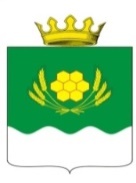 ДУМА КУРТАМЫШСКОГО МУНИЦИПАЛЬНОГО ОКРУГА КУРГАНСКОЙ ОБЛАСТИРЕШЕНИЕот 21 апреля 2022 года № 46г. КуртамышО внесении изменений в решение Думы Куртамышского муниципального округа Курганской области от 17 февраля 2022 года № 11 «О содействии в организации питания обучающихся муниципальных общеобразовательных учреждений Куртамышского муниципального округа Курганской области»В соответствии с решением Думы Куртамышского муниципального округа Курганской области от 17 марта 2022 года  № 14 «О внесении изменений в решение Думы Куртамышского муниципального округа Курганской области от 23 декабря 2021 года № 96 «О бюджете Куртамышского муниципального округа на 2022 год и плановый период 2023 года и 2024 годов», уведомлением № С-34 об изменении бюджетных ассигнований и лимитов бюджетных обязательств Муниципального органа управления образованием «Отдел образования Администрации Куртамышского муниципального округа Курганской области», с целью упорядочения расчета затрат за горячее питание в муниципальных общеобразовательных учреждениях Куртамышского муниципального округа Курганской области Дума Куртамышского муниципального округа Курганской областиРЕШИЛА:1. Внести в решение  Думы Куртамышского  муниципального округа Курганской области от 17 февраля 2022 года № 11 «О содействии в организации питания обучающихся муниципальных общеобразовательных учреждений Куртамышского муниципального округа Курганской области» следующие изменения:1) пункты 1, 3, 3.3 изложить в следующей редакции:«1.Установить с 1 апреля 2022 года по 30 декабря 2022 года размер затрат на горячее бесплатное питание обучающихся в муниципальных общеобразовательных учреждениях Куртамышского муниципального округа Курганской области за счет средств бюджета Куртамышского муниципального округа Курганской области и бюджета Курганской области  (по согласованию),  из расчета 28 рублей 80 копеек на каждого обучающегося с 5 по 11 классы из малоимущих семей, на которых в соответствии с Законом Курганской области от 31 декабря 2004 года № 7 «О пособии на ребенка» выплачивается ежемесячное пособие на ребенка.»; «3. Установить с 1 апреля 2022 года по 30 декабря 2022 года  размер затрат на горячее бесплатное двухразовое питание обучающихся в муниципальных общеобразовательных учреждениях Куртамышского муниципального округа Курганской области за счет средств бюджета Куртамышского муниципального округа Курганской области из расчета 41 рубль 80 копеек (28 рублей 80 копеек – горячий завтрак, 13 рублей – полдник) на каждого обучающегося с 5 по 11 классы с ограниченными возможностями здоровья (в том числе детей-инвалидов);«3.3. Дети-инвалиды, имеющие статус обучающихся с ограниченными возможностями здоровья, получающие образование на дому, обеспечиваются компенсацией за двухразовое питание в денежном эквиваленте на каждого обучающегося с 5 по 11 классы в размере 41 рубль 80 копеек.».2. Рекомендовать финансовому отделу Администрации Куртамышского муниципального округа Курганской области (Солодковой О.А.) произвести финансирование муниципальных общеобразовательных учреждений Куртамышского муниципального округа Курганской области в пределах средств, предусмотренных на организацию питания в бюджете Куртамышского муниципального округа Курганской области и средств, поступивших из бюджета Курганской области (по согласованию).3. Рекомендовать Администрации Куртамышского муниципального округа Курганской области: 1) принять меры по организации бесплатного питания обучающихся в муниципальных общеобразовательных учреждениях Куртамышского муниципального округа Курганской области;2) в срок до 25 апреля 2022 года привести в соответствие с настоящим решением порядок финансирования расходов на питание обучающихся  в муниципальных общеобразовательных учреждениях Куртамышского муниципального округа Курганской области.4. Настоящее решение вступает в силу после его официального опубликования и распространяется на правоотношения, возникшие  с 1 апреля 2022 года.5. Опубликовать настоящее решение в информационном бюллетене «Куртамышский муниципальный округ: официально» и разместить на официальном сайте Администрации Куртамышского муниципального округа Курганской области.6. Контроль за выполнением настоящего решения возложить на председателя Думы Куртамышского муниципального округа Курганской области.Председатель Думы Куртамышского муниципального округа Курганской области 	                               		    Н.Г. КучинГлава Куртамышского муниципального округа Курганской области                                                         А.Н. Гвоздев